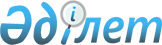 О внесении изменений в решение районного маслихата от 22 декабря 2016 года №79 "О районном бюджете на 2017-2019 годы"
					
			С истёкшим сроком
			
			
		
					Решение Сырдарьинского районного маслихата Кызылординской области от 8 ноября 2017 года № 132. Зарегистрировано Департаментом юстиции Кызылординской области 21 ноября 2017 года № 6034. Прекращено действие в связи с истечением срока
      В соответствии с Кодексом Республики Казахстан от 4 декабря 2008 года "Бюджетный кодекс Республики Казахстан" и подпунктом 1) пункта 1 статьи 6 Закона Республики Казахстан от 23 января 2001 года "О местном государственном управлении и самоуправлении в Республике Казахстан" Сырдарьинский районный маслихат РЕШИЛ:
      1. Внести в решение районного маслихата от 22 декабря 2016 года № 79 "О районном бюджете на 2017-2019 годы" (зарегистрировано в Реестре государственной регистрации нормативных правовых актов за номером 5684, опубликовано в Эталонном контрольном банке нормативных правовых актов Республики Казахстан 23 февраля 2017 года) следующие изменения:
      подпункт 1) пункта 1 изложить в новой редакции:
      " 1) доходы – 7208556,9 тысяч тенге, в том числе:
      по налоговым поступлениям – 4729094,4 тысяч тенге;
      по неналоговым поступлениям – 12977 тысяч тенге;
      по поступлениям от продажи основного капитала – 19880 тысяч тенге; 
      по поступлениям трансфертов – 2446605,5 тысяч тенге ";
      подпункт 2) пункта 1 изложить в новой редакции:
      " 2) затраты – 8052196,4 тысяч тенге ";
      подпункт 3) пункта 1 изложить в новой редакции:
      " 3) чистое бюджетное кредитование – 203918 тысяч тенге;
      бюджетные кредиты – 253534 тысяч тенге;
      погашение бюджетных кредитов – 49616 тысяч тенге ";
      подпункт 4) пункта 1 изложить в новой редакции:
      " 4) сальдо от операций с финансовыми активами – 6005 тысяч тенге;
      приобретение финансовых активов – 6005 тысяч тенге;
      поступления от продажи финансовых активов государства – 0 ";
      подпункт 5) пункта 1 изложить в новой редакции:
      " 5) дефицит бюджета – - 1053562,5 тысяч тенге ";
      подпункт 6) пункта 1 изложить в новой редакции:
      " 6) финансирование дефицита бюджета –1053562,5 тысяч тенге;
      поступление займов -251859 тысяч тенге;
      погашение займов – 49616 тысяч тенге;
      используемые остатки бюджетных средств – 851319,5 тысяч тенге ".
      Приложение 1 к указанному решению изложить в новой редакции согласно приложению 1 к настоящему решению.
      Приложение 5 к указанному решению изложить в новой редакции согласно приложению 2 к настоящему решению.
      2. Настоящее решение вводится в действие с 1 января 2017 года и подлежит официальному опубликованию. Районный бюджет на 2017 год Перечень бюджетных программ аппаратов акимов поселка и сельских округов на 2017 год
					© 2012. РГП на ПХВ «Институт законодательства и правовой информации Республики Казахстан» Министерства юстиции Республики Казахстан
				
      Председатель очередной 15 сессии
районного маслихата:

М.Бисенов

      Секретарь районного маслихата:

Е.Ажикенов
Приложение 1 к решению Сырдарьинского районного маслихата от 08 ноября 2017 года № 132Приложение 1 к решению Сырдарьинского районного маслихата от 22 декабря 2016 года № 79
Категория
Категория
Категория
Категория
Категория
Категория
Сумма, тысяч тенге
Класс 
Класс 
Класс 
Класс 
Класс 
Сумма, тысяч тенге
Подкласс
Подкласс
Подкласс
Сумма, тысяч тенге
Наименование
Сумма, тысяч тенге
1. ДОХОДЫ
7208556,9
1
Налоговые поступления
4729094,4
01
01
Подоходный налог
145774
2
2
Индивидуальный подоходный налог
145774
03
03
Социальный налог
108572
1
1
Социальный налог
108572
04
04
Hалоги на собственность
4417438,4
1
1
Hалоги на имущество
4364803,4
3
3
Земельный налог
14816
4
4
Hалог на транспортные средства
36975
5
5
Единый земельный налог
844
05
05
Внутренние налоги на товары, работы и услуги
53067
2
2
Акцизы
2800
3
3
Поступления за использование природных и других ресурсов
41098
4
4
Сборы за ведение предпринимательской и профессиональной деятельности
9169
08
08
Обязательные платежи, взимаемые за совершение юридически значимых действий и (или) выдачу документов уполномоченными на то государственными органами или должностными лицами
4243
1
1
Государственная пошлина
4243
2
Неналоговые поступления
12977,0
01
01
Доходы от государственной собственности
3138
5
5
Доходы от аренды имущества, находящегося в государственной собственности
3138
06
06
Прочие неналоговые поступления
9839
1
1
Прочие неналоговые поступления
9839
3
Поступления от продажи основного капитала
19880,0
03
03
Продажа земли и нематериальных активов
19880
1
1
Продажа земли
15034
2
2
Продажа нематериальных активов
4846
4
Поступления трансфертов 
2446605,5
02
02
Трансферты из вышестоящих органов государственного управления
2446605,5
2
2
Трансферты из областного бюджета
2446605,5
Функциональная группа 
Функциональная группа 
Функциональная группа 
Функциональная группа 
Функциональная группа 
Функциональная группа 
Администратор бюджетных программ
Администратор бюджетных программ
Администратор бюджетных программ
Администратор бюджетных программ
Программа
Программа
Наименование
2. ЗАТРАТЫ
8052196,4
01
01
Государственные услуги общего характера
702008,4
112
112
Аппарат маслихата района (города областного значения)
34932
001
Услуги по обеспечению деятельности маслихата района (города областного значения)
34932
122
122
Аппарат акима района (города областного значения)
118434,3
001
Услуги по обеспечению деятельности акима района (города областного значения)
116305,3
003
Капитальные расходы государственного органа
2129
123
123
Аппарат акима района в городе, города районного значения, поселка, села, сельского округа
407124,4
001
Услуги по обеспечению деятельности акима района в городе, города районного значения, поселка, села, сельского округа
350026,4
022
Капитальные расходы государственного органа
49700
032
Капитальные расходы подведомственных государственных учреждений и организаций
7398
452
452
Отдел финансов района (города областного значения)
18815,7
001
Услуги по реализации государственной политики в области исполнения бюджета и управления коммунальной собственностью района (города областного значения)
18599,3
010
Приватизация, управление коммунальным имуществом, постприватизационная деятельность и регулирование споров, связанных с этим
216,4
453
453
Отдел экономики и бюджетного планирования района (города областного значения)
21925,4
001
Услуги по реализации государственной политики в области формирования и развития экономической политики, системы государственного планирования
21925,4
458
458
Отдел жилищно-коммунального хозяйства, пассажирского транспорта и автомобильных дорог района (города областного значения)
26124,3
001
Услуги по реализации государственной политики на местном уровне в области жилищно-коммунального хозяйства, пассажирского транспорта и автомобильных дорог
20064,3
013
Капитальные расходы государственного органа
6060
467
467
Отдел строительства района (города областного значения)
14515
040
Развитие объектов государственных органов
14515
493
493
Отдел предпринимательства, промышленности и туризма района (города областного значения)
12914,3
001
Услуги по реализации государственной политики на местном уровне в области развития предпринимательства, промышленности и туризма
12825,3
003
Капитальные расходы государственного органа
89
801
801
Отдел занятости, социальных программ и регистрации актов гражданского состояния района (города областного значения)
47223
001
Услуги по реализации государственной политики на местном уровне в сфере занятости, социальных программ и регистрации актов гражданского состояния
47223
02
02
Оборона
4311
122
122
Аппарат акима района (города областного значения)
3516
005
Мероприятия в рамках исполнения всеобщей воинской обязанности
3516
122
122
Аппарат акима района (города областного значения)
795
006
Предупреждение и ликвидация чрезвычайных ситуаций масштаба района (города областного значения)
795
03
03
Общественный порядок, безопасность, правовая, судебная, уголовно-исполнительная деятельность
4164
458
458
Отдел жилищно-коммунального хозяйства, пассажирского транспорта и автомобильных дорог района (города областного значения)
4164
021
Обеспечение безопасности дорожного движения в населенных пунктах
4164
04
04
Образование
4231815,9
123
123
Аппарат акима района в городе, города районного значения, поселка, села, сельского округа
590825
004
Обеспечение деятельности организаций дошкольного воспитания и обучения
502655
041
Реализация государственного образовательного заказа в дошкольных организациях образования
88170
464
464
Отдел образования района (города областного значения)
97140,5
040
Реализация государственного образовательного заказа в дошкольных организациях образования
97140,5
123
123
Аппарат акима района в городе, города районного значения, поселка, села, сельского округа
4990
005
Организация бесплатного подвоза учащихся до школы и обратно в сельской местности
4990
464
464
Отдел образования района (города областного значения)
3244548,3
003
Общеобразовательное обучение
3061569
006
Дополнительное образование для детей
182979,3
465
465
Отдел физической культуры и спорта района (города областного значения)
96202
017
Дополнительное образование для детей и юношества по спорту
96202
464
464
Отдел образования района (города областного значения)
198110,1
001
Услуги по реализации государственной политики на местном уровне в области образования
28392,3
004
Информатизация системы образования в государственных учреждениях образования района (города областного значения)
32661,6
005
Приобретение и доставка учебников, учебно-методических комплексов для государственных учреждений образования района (города областного значения)
76939,9
007
Проведение школьных олимпиад, внешкольных мероприятий и конкурсов районного (городского) масштаба
1450
015
Ежемесячные выплаты денежных средств опекунам (попечителям) на содержание ребенка-сироты (детей-сирот), и ребенка (детей), оставшегося без попечения родителей
8570
029
Обследование психического здоровья детей и подростков и оказание психолого-медико-педагогической консультативной помощи населению
9924,3
067
Капитальные расходы подведомственных государственных учреждений и организаций
39957,9
068
Обеспечение повышения компьютерной грамотности населения
214,1
06
06
Социальная помощь и социальное обеспечение
356485
464
464
Отдел образования района (города областного значения)
7837
030
Содержание ребенка (детей), переданного патронатным воспитателям
7837
801
801
Отдел занятости, социальных программ и регистрации актов гражданского состояния района (города областного значения)
49369
010
Государственная адресная социальная помощь
302
016
Государственные пособия на детей до 18 лет
39195
025
Внедрение обусловленной денежной помощи по проекту "Өрлеу"
9872
123
123
Аппарат акима района в городе, города районного значения, поселка, села, сельского округа
56526,4
003
Оказание социальной помощи нуждающимся гражданам на дому
56526,4
801
801
Отдел занятости, социальных программ и регистрации актов гражданского состояния района (города областного значения)
226863
004
Программа занятости
89150
006
Оказание социальной помощи на приобретение топлива специалистам образования, социального обеспечения, культуры, спорта и ветеринарии в сельской местности в соответствии с законодательством Республики Казахстан
22482
007
Оказание жилищной помощи
6115
008
Социальная поддержка граждан, награжденных от 26 июля 1999 года орденами "Отан", "Данк", удостоенных высокого звания "Халық қаһарманы", почетных званий республики
222
009
Материальное обеспечение детей-инвалидов, воспитывающихся и обучающихся на дому
2506
011
Социальная помощь отдельным категориям нуждающихся граждан по решениям местных представительных органов
47561
014
Оказание социальной помощи нуждающимся гражданам на дому
4599
017
Обеспечение нуждающихся инвалидов обязательными гигиеническими средствами и предоставление услуг специалистами жестового языка, индивидуальными помощниками в соответствии с индивидуальной программой реабилитации инвалида
31559
023
Обеспечение деятельности центров занятости населения
22669
458
458
Отдел жилищно-коммунального хозяйства, пассажирского транспорта и автомобильных дорог района (города областного значения)
122
050
Реализация Плана мероприятий по обеспечению прав и улучшению качества жизни инвалидов в Республике Казахстан на 2012 – 2018 годы
122
801
801
Отдел занятости, социальных программ и регистрации актов гражданского состояния района (города областного значения)
15768
018
Оплата услуг по зачислению, выплате и доставке пособий и других социальных выплат
880
050
Реализация Плана мероприятий по обеспечению прав и улучшению качества жизни инвалидов в Республике Казахстан на 2012 – 2018 годы
14888
07
07
Жилищно-коммунальное хозяйство
1020505,6
458
458
Отдел жилищно-коммунального хозяйства, пассажирского транспорта и автомобильных дорог района (города областного значения)
936
031
Изготовление технических паспортов на объекты кондоминиумов
615
049
Проведение энергетического аудита многоквартирных жилых домов
321
467
467
Отдел строительства района (города областного значения)
795157,4
003
Проектирование и (или) строительство, реконструкция жилья коммунального жилищного фонда
107992,8
004
Проектирование, развитие и (или) обустройство инженерно-коммуникационной инфраструктуры
242463,6
006
Развитие системы водоснабжения и водоотведения
444701
123
123
Аппарат акима района в городе, города районного значения, поселка, села, сельского округа
217821,2
008
Освещение улиц населенных пунктов
108169,2
009
Обеспечение санитарии населенных пунктов
29228
010
Содержание мест захоронений и погребение безродных
14410
011
Благоустройство и озеленение населенных пунктов
66014
458
458
Отдел жилищно-коммунального хозяйства, пассажирского транспорта и автомобильных дорог района (города областного значения)
6591
018
Благоустройство и озеленение населенных пунктов
6591
08
08
Культура, спорт, туризм и информационное пространство
594776,4
123
123
Аппарат акима района в городе, города районного значения, поселка, села, сельского округа
199490,7
006
Поддержка культурно-досуговой работы на местном уровне
199490,7
455
455
Отдел культуры и развития языков района (города областного значения)
114809
003
Поддержка культурно-досуговой работы
82672
009
Обеспечение сохранности историко - культурного наследия и доступа к ним
32137
467
467
Отдел строительства района (города областного значения)
15537
011
Развитие объектов культуры
15537
123
123
Аппарат акима района в городе, города районного значения, поселка, села, сельского округа
90
028
Реализация физкультурно-оздоровительных и спортивных мероприятий на местном уровне
90
465
465
Отдел физической культуры и спорта района (города областного значения)
101159,8
001
Услуги по реализации государственной политики на местном уровне в сфере физической культуры и спорта
31498,8
005
Развитие массового спорта и национальных видов спорта
8947
006
Проведение спортивных соревнований на районном (города областного значения) уровне
11743
007
Подготовка и участие членов сборных команд района (города областного значения) по различным видам спорта на областных спортивных соревнованиях
48971
455
455
Отдел культуры и развития языков района (города областного значения)
70456,6
006
Функционирование районных (городских) библиотек
69956,6
007
Развитие государственного языка и других языков народа Казахстана
500
456
456
Отдел внутренней политики района (города областного значения)
8736
002
Услуги по проведению государственной информационной политики
8736
455
455
Отдел культуры и развития языков района (города областного значения)
13354,1
001
Услуги по реализации государственной политики на местном уровне в области развития языков и культуры
13354,1
456
456
Отдел внутренней политики района (города областного значения)
71143,2
001
Услуги по реализации государственной политики на местном уровне в области информации, укрепления государственности и формирования социального оптимизма граждан
56586,2
003
Реализация мероприятий в сфере молодежной политики
14132
006
Капитальные расходы государственного органа
425
10
10
Сельское, водное, лесное, рыбное хозяйство, особо охраняемые природные территории, охрана окружающей среды и животного мира, земельные отношения
303820,8
462
462
Отдел сельского хозяйства района (города областного значения)
140151,1
001
Услуги по реализации государственной политики на местном уровне в сфере сельского хозяйства
140151,1
473
473
Отдел ветеринарии района (города областного значения)
105262,5
001
Услуги по реализации государственной политики на местном уровне в сфере ветеринарии
23818,5
007
Организация отлова и уничтожения бродячих собак и кошек
1500
009
Проведение ветеринарных мероприятий по энзоотическим болезням животных
5894
010
Проведение мероприятий по идентификации сельскохозяйственных животных
6126
011
Проведение противоэпизоотических мероприятий
67924
463
463
Отдел земельных отношений района (города областного значения)
20015,2
001
Услуги по реализации государственной политики в области регулирования земельных отношений на территории района (города областного значения)
20015,2
462
462
Отдел сельского хозяйства района (города областного значения)
38392
099
Реализация мер по оказанию социальной поддержки специалистов
38392
11
11
Промышленность, архитектурная, градостроительная и строительная деятельность
50343,8
467
467
Отдел строительства района (города областного значения)
29853,4
001
Услуги по реализации государственной политики на местном уровне в области строительства
29853,4
468
468
Отдел архитектуры и градостроительства района (города областного значения)
20490,4
001
Услуги по реализации государственной политики в области архитектуры и градостроительства на местном уровне 
15066,4
003
Разработка схем градостроительного развития территории района и генеральных планов населенных пунктов
5264
004
Капитальные расходы государственного органа
160
12
12
Транспорт и коммуникации
642787
458
458
Отдел жилищно-коммунального хозяйства, пассажирского транспорта и автомобильных дорог района (города областного значения)
638386,9
022
Развитие транспортной инфраструктуры
127109,6
023
Обеспечение функционирования автомобильных дорог
15636
045
Капитальный и средний ремонт автомобильных дорог районного значения и улиц населенных пунктов
495641,3
458
458
Отдел жилищно-коммунального хозяйства, пассажирского транспорта и автомобильных дорог района (города областного значения)
4400
024
Организация внутрипоселковых (внутригородских), пригородных и внутрирайонных общественных пассажирских перевозок
4400
13
13
Прочие
79524
493
493
Отдел предпринимательства, промышленности и туризма района (города областного значения)
430
006
Поддержка предпринимательской деятельности
430
123
123
Аппарат акима района в городе, города районного значения, поселка, села, сельского округа
12314
040
Реализация мер по содействию экономическому развитию регионов в рамках Программы развития регионов до 2020 года
12314
452
452
Отдел финансов района (города областного значения)
57377
012
Резерв местного исполнительного органа района (города областного значения)
57377
458
458
Отдел жилищно-коммунального хозяйства, пассажирского транспорта и автомобильных дорог района (города областного значения)
9403
Реализация мер по содействию экономическому развитию регионов в рамках Программы развития регионов до 2020 года
9403
14
14
Обслуживание долга
75
452
452
Отдел финансов района (города областного значения)
75
013
Обслуживание долга местных исполнительных органов по выплате вознаграждений и иных платежей по займам из областного бюджета
75
15
15
Трансферты
61579,2
452
452
Отдел финансов района (города областного значения)
61579,2
006
Возврат неиспользованных (недоиспользованных) целевых трансфертов
1600,4
016
Возврат, использованных не по целевому назначению целевых трансфертов
935,5
024
Целевые текущие трансферты в вышестоящие бюджеты в связи с передачей функций государственных органов из нижестоящего уровня государственного управления в вышестоящий
12508
051
Трансферты органам местного самоуправления
46434
054
Возврат сумм неиспользованных (недоиспользованных) целевых трансфертов, выделенных из республиканского бюджета за счет целевого трансферта из Национального фонда Республики Казахстан
101,3
3. Чистое бюджетное кредитование
203918
Бюджетные кредиты
253534
10
10
Сельское, водное, лесное, рыбное хозяйство, особо охраняемые природные территории, охрана окружающей среды и животного мира, земельные отношения
253534
462
462
Отдел сельского хозяйства района (города областного значения)
253534
008
Бюджетные кредиты для реализации мер социальной поддержки специалистов
253534
5
5
Погашение бюджетных кредитов
49616
01
01
Погашение бюджетных кредитов
49616
1
Погашение бюджетных кредитов, выданных из государственного бюджета
49616
4. Сальдо по операциям с финансовыми активами
6005
Приобретение финансовых активов
6005
458
458
Отдел жилищно-коммунального хозяйства, пассажирского транспорта и автомобильных дорог района (города областного значения)
6005
065
Формирование или увеличение уставного капитала юридических лиц
6005
Поступления от продажи финансовых активов государства
0
5. Дефицит бюджета (профицит)
-1053562,5
6.Финансирование дефицита бюджета (использование профицита)
1053562,5
7
7
Поступления займов
251859
01
01
Внутренние государственные займы
251859
2
Договоры займа
251859
16
16
Погашение займов
49616
452
452
Отдел финансов района (города областного значения)
49616
008
Погашение долга местного исполнительного органа перед вышестоящим бюджетом
49616
08
08
Используемые остатки бюджетных средств
851319,5
1
1
Остатки бюджетных средств
851319,5
1
Свободные остатки бюджетных средств
851319,5Приложение 2 к решению Сырдарьинского районного маслихата от 08 ноября 2017 года № 132 Приложение 5 к решению Сырдарьинского районного маслихата от 22 декабря 2016 года № 79
Услуги по обеспечению деятельности акима района в городе, города районного значения, поселка, села, сельского округа 001
Капитальные расходы государственного органа

022
Капитальные расходы подведомственных государственных учреждений и организаций

032
Обеспечение деятельности организаций дошкольного воспитания и обучения 004
Реализация государственного образовательного заказа в дошкольных организациях образования 041
Организация бесплатного подвоза учащихся до школы и обратно в сельской местности 005
Оказание социальной помощи нуждающимся гражданам на дому 003
Освещение улиц населенных пунктов 008
Обеспечение санитарии населенных пунктов

009
Содержание мест захоронений и погребение безродных 010
Благоустройство и озеленение населенных пунктов

011
Поддержка культурно-досуговой работы на местном уровне 006
Реализация физкультурно-оздоровительных и спортивных мероприятий на местном уровне 028
Реализация мер по содействию экономическому развитию регионов в рамках Программы развития регионов до 2020 года 040
ВСЕГО
Коммунальное государственное учреждение "Аппарат акима поселка Теренозек"
84297
48500
135153
30694
1017
27540
39885
26139
59825
28668
481718
Коммунальное государственное учреждение "Аппарат акима сельского округа С.Сейфуллин"
19050,6
16350
11635
2300
5827,6
195
480
12199
68037,2
Коммунальное государственное учреждение "Аппарат акима сельского округа Ширкейли"
28809,6
39668
1308
4158
331
820
14980
2658
92732,6
Коммунальное государственное учреждение "Аппарат акима сельского округа Инкардария"
14960,2
806
744,5
1641
136
311
12818
580
31996,7
Коммунальное государственное учреждение "Аппарат акима сельского округа Н.Ильясов"
18478
400
32142
2000
10398
213
390
13924
77945
Коммунальное государственное учреждение "Аппарат акима сельского округа Акжарма"
19234
25065
14544
590
1362
3966
280
12255
1342
78638
Коммунальное государственное учреждение "Аппарат акима сельского округа Шаган"
23631
78202
1300
5937
15744,1
580
1328
16237
142959,1
Коммунальное государственное учреждение "Аппарат акима сельского округа А.Токмаганбетов"
19570
32160
2573
3758
5414
10883
74358
Коммунальное государственное учреждение "Аппарат акима сельского округа Когалыколь"
22509
400
22483
24025
4001
5556
292
667
11810
2338
94081
Коммунальное государственное учреждение "Аппарат акима сельского округа Бесарык"
18036,4
36496
2732
1695
287
583
12699
2104
74632,4
Коммунальное государственное учреждение "Аппарат акима сельского округа Аманкельды"
27929,3
400
44599
7272
1277
2267,9
2888
314
547
15015,7
102509,9
Коммунальное государственное учреждение "Аппарат акима сельского округа Калжан ахун"
16663,3
24734
1461
4756,5
157
8996
359
12526
517
70169,8
Коммунальное государственное учреждение "Аппарат акима сельского округа Айдарлы"
19993
15603
1515
3786
203
465
15514
924
58003
Коммунальное государственное учреждение "Аппарат акима сельского округа Жетиколь"
16865
7398
785
4110
101
239
9962
90
1851
41401
ИТОГО 
350026,4
49700
7398
502655
88170
4990
56526,4
108169,2
29228
14410
66014
199490,7
90
12314
1489181,7